letní příměstský tábor Hrátky se zvířátky Příroda kolem nás o.p.s., Jarošův statek, Studénka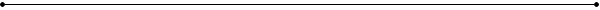 	PROHLÁŠENÍ (zdravotní stav a bezinfekčnost)Prohlašuji, já …………….………………………………..……………….……….., nar……………..………………………bytem………………………………………………………………………………………………………………………………….. jsem zdravý(á), v rodině ani místě, z něhož nastupuji na příměstský tábor
v termínu 21.-25.8.2023 není infekční choroba a okresní hygienik ani ošetřující lékař mi nenařídil karanténní opatření nebo zvýšený lékařský dohled. Jsem si vědom(a) právních a finančních důsledků, které by pro mě vyplynuly, kdyby z nepravdivých údajů tohoto prohlášení vzniklo zdravotní ohrožení táborového kolektivu. Souhlasím, abych se účastnil(a) výuky péče o koně a zvířata. Jsem si vědom/a toho, že ačkoliv jsou koně (poníci), kteří jsou využíváni pro výuku dětí a začátečníků hodní, vycvičení, nekoušou ani nekopou a jsou zvyklí na pohyb lidí i dětí kolem sebe, jsou to stále živá zvířata a nelze zcela vyloučit nahodilou událost. Uvědomuji si, že aktivity spojené se zvířaty jsou spojeny s určitou mírou rizika a svou účast podstupuji na vlastní riziko.Souhlasím se zveřejněním svých fotografií na propagačních materiálech a webových stránkách dle zákona č. 101/2000 Sb., o ochraně osobních údajů. ANO – NEPoznámka ke zdravotnímu stavu (drobné potíže, alergie):V………………………………dne….………………………			……………………………….……………………								       		podpis